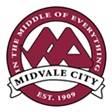 MIDVALE CITY7505 South Holden StreetMidvale, UT  84047www.midvalecity.orgPUBLIC NOTICENotice is hereby given that during a City Council meeting on September 19, 2023, the Midvale City Council adopted Ordinance No. 2023-O-12 An Ordinance Adopting Midvale Municipal Code Section 8.06.280 Negligent Discharge of Fireworks.Rori L. Andreason, MMCCity Recorder